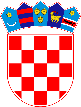 REPUBLIKA HRVATSKASISAČKO-MOSLAVAČKA ŽUPANIJAOPĆINA LIPOVLJANIKLASA:  024-03/24-01/6 URBROJ: 2176-13-24-1Lipovljani, 10.06.2024.Na temelju članka 2. stavka 6. Poslovnika o radu Općinskog vijeća Općine Lipovljani (Službeni vjesnik, broj: 36/21), Mandatno povjerenstvo Općine Lipovljani podnosiIZVJEŠĆE o stavljanju u mirovanje mandata vijećnika Općinskog vijeća Općine Lipovljani i ispunjenu uvjeta za početak mandata zamjenika vijećnikaI.Mandatno povjerenstvo izvješćuje Općinsko vijeće:Suzana Pješ, Željanska 31, Lipovljani, izabrana vijećnica u Općinsko vijeće Općine Lipovljani s liste Hrvatske demokratske zajednice - HDZ, stavila je mandat u mirovanje pismenim putem dana 06. lipnja 2024. godine.           Mandatno povjerenstvo izvješćuje da je Hrvatska demokratska zajednica - HDZ pismenim putem izvijestila Općinsko vijeće Općine Lipovljani da će umjesto Suzane Pješ zamjenica vijećnice biti Marija Dudaš s liste Hrvatske demokratske zajednice - HDZ.II.Ovo izvješće daje se na znanje svim vijećnicima Općinskog vijeća Općine Lipovljani.                                                        Predsjednica Mandatnog povjerenstva                                                  Ljiljana Tomić, v.r.+*xfs*pvs*Akl*cvA*xBj*tCi*lrb*ajb*uay*Eck*pBk*-
+*yqw*oBt*xra*yEn*xaa*lrl*tbD*Fya*uwg*xCc*zew*-
+*eDs*ors*lyd*lyd*lyd*gCw*Fvy*bkm*Doa*fbs*zfE*-
+*ftw*ixA*rig*soi*dwy*BBn*qEB*vtm*kuk*lgi*onA*-
+*ftA*zbF*wqg*xxx*uis*zDp*zew*yhn*uBm*rDx*uws*-
+*xjq*nwF*Awn*rBb*jaD*vlj*zEt*rwh*jBB*zdl*uzq*-
